Thursday 28th JanuaryLI: To apply 4 times table knowledge to reasoning and problem solving questions. I will be successful if: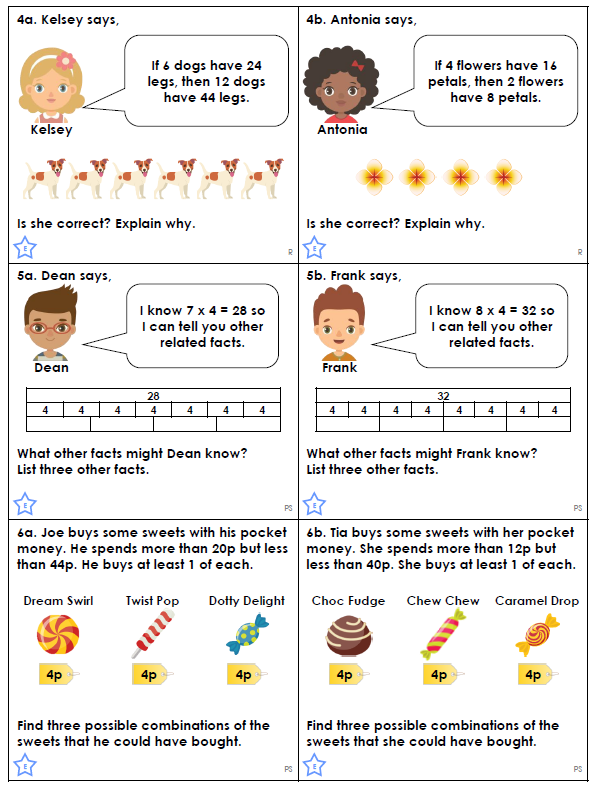 I can read the question and understand what it is asking me to find out.I can use counters or diagrams to help me work out my times table facts. I can answer the question using words if necessary.